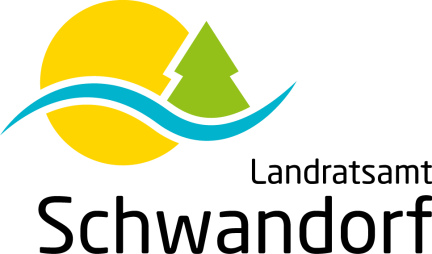 Neuer Babysitterkurs für den        Landkreis Schwandorf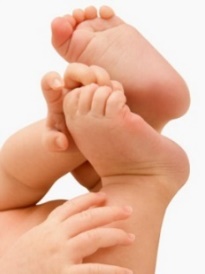 Sie haben Spaß und Freude an der Betreuung von Kindern?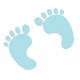 Dann melden Sie dich zum neuen Babysitterkurs an! Referentin: Susanne Zölch, die auch für den Babysitterdienst in Regensburg tätig ist und bereits seit 15 Jahren regelmäßig Babysitterkurse abhält.Bei diesem Kurs bekommenS ie einen Einblick in verschiedene Bereiche:Entwicklungspsychologie des Kindes, Wickeln, Füttern und Pflegemaßnahmen, Vorbeugung von Unfällen, Spiele und Beschäftigung mit Kindern, rechtliche Fragen eines Babysitters, Organisation des BabysitterdienstesZertifikat:Nach dem erfolgreichen Abschluss des Qualifizierungskurses erhalten Sie ein Zertifikat und werden kostenlos auf der Internetseite des Babysitterdienses eingetragen.Infos zum Babysitterdienst des Landkreises unter:www.landkreis-schwandorf.de/Familie-Soziales-Gesundheit/Kinder-Jugendliche/Veranstalter:Landratsamt Schwandorf – Gleichstellungsstelle 